LECTURE SYLLABUS(General medicine, dental medicine)Pathophysiology of respirationBreathing (respiration) = processes of respiratory gasses exchange between the environment and the organismExternal (pulmonary) respiration = gas exchange between the environment and the lungs, between the lungs and the bloodInternal (tissue) respiration = gas exchange between the blood, interstitial fluid and the cellsPathophysiology of breathing deals with:LungsAirwaysPleura and pleural cavityChest wallMediastinumRespiratory centerRespiratory muscles, their innervation, neuromuscular junctionLung receptors, peripheral and central chemoreceptorsLung perfusion, right heart, left heartAir pressure and compositionFunctions of the respiratory system and processes influenced by its activity:O2 supplyCO2 eliminationAcid-base balanceEnzymatic and endocrine function (ACE)Thermoregulation (inhaled air warming)Loss of waterEnergy consumption (work of respiratory muscles)Volatile substance elimination (acetone, alcohol...)Venous blood filtration  (old blood cells, tumor cells, microbes, parasites)Blood reservoir for the left ventricleImpact on the circulatory systemEntry of infections and chemical substances (locus minoris resistentiae) – 150 m2Air, atmosphere78 % N2, 21 % O2, 0.04 % CO2, water vapor, noble gasses, pollutantsAltitude sickness, decompression sickness, barotrauma – see etiologic factors of diseasesBasic processes in the lungs necessary for breathingVentilation = Exchange of the air between the external environment and the lung alveoliDiffusion = transport of respiratory gases across the alveolar-capillary membraneLung perfusion = blood flow through the lungsRespiratory insufficiency= state when breathing (at rest and at normal atmospheric pressure) is not enough to ensure adequate gas exchange in the lungs→ The respiratory system does not ensure its fundamental functions, i.e. O2 delivery and CO2 elimination → changes of paO2, potentially also paCO2Hypoxemia = paO2 ˂ 9 (in old people ˂ 8) kPaHypercapnia = paCO2 ˃ 6.5 kPaRespiratory insufficiency (RI) itself is not a disease but a consequence of many diseases and adverse situations (disturbance of any component of the breathing process - ventilation, diffusion, perfusion, breathing control).For definite diagnosis of RI, determination of its type and severity, examination of blood gasses in the arterial blood and potentially examination of parameters of acid-base balance are necessary.Consequences and manifestations of RI depend on its severity, duration and speed of development without respect on its particular cause, which may add some other specific symptoms.Classification of RI according to paO2 and paCO2:Type I (partial) - hypoxemia without hypercapnia (can be hypocapnia)Type II (global) - hypoxemia and hypercapnia (due to hypoventilation)According to the speed of RI development:Acute - foreign body aspiration, pneumothorax, asthmatic attack...Chronic - chronic bronchitis, lung fibrosis, kyphoscoliosis...Acute worsening of chronic RIAccording to RI severity:Manifest RI - dyspnea and paO2 a paCO2 changes in restLatent RI - dyspnea and paO2 a paCO2 changes during physical activity that would not induce changes of respiratory gases in healthy peopleAccording to RI cause:PulmonaryExtrapulmonaryHypercapnia manifestationAcidosisCNS inhibition - narcotic effect (paCO2 13.3 kPa), including suppression of the respiratory centerVasodilation - blood pressure decrease, vasodilation in the brain → brain edemaDecrease of pO2 in the alveoli (oxygen „replaced“ by carbon dioxide)Hypocapnia manifestationAlkalosisIncreased neuromuscular irritabilityVasoconstriction in the brainHypoxia (for details see seminary)HypoxicAnemicCirculatoryHistotoxicVentilation disordersSpirometry = ventilation examinationCorrect and effective ventilation requires:free airwaysadequate lung parenchyma volumeadequate compliance and elasticity of the lungs and chest wallnormal function of the respiratory centerrespiratory musclestheir motor innervationRestrictive disordersCharacterized by reduction in the lung volumeThe hallmark: decreased vital capacityExamples:Lung resection (pneumonectomy)Disorders of the chest wall - kyphoscoliosisDisorders of the respiratory muscles and their innervation - myasthenia gravis, ALS, muscular dystrophia, respiratory center disorders...Changes in the lung parenchyma - lung edema, pneumonia, tumors, fibrosisPleural changes - pleural thickeningPneumothoraxProcesses occupying space within the thorax - tumors, effusionsObstructive disordersImpaired patency of the airways, increased resistanceThe hallmark: impaired dynamic parametersExamples:Asthma bronchialeBronchitisEmphysemaAdvanced bronchiectasisTumorsForeign body aspirationGoiterCombined disordersFrequentSigns of both restriction and obstructionDisturbances of distribution of ventilation-	Unequal affection of the lung parenchyma or Airways→ better ventilation of normal parts of the lungs, reduced ventilation behind the obstruction or in the parts of the lungs with impaired distensibility.-	Functional changes are dependent on the extent and severity of the disease and the sensitivity of the test. Symptoms of the obstructive or restrictive disorders do not need to be always striking.Disorders of breathing control and pathological breathingChanges of frequency and/or depth of breathsArise from: fever, metabolic disorders, psychic disorders, medicaments, drugs, damage of the respiratory center, physical activityO2 consumption can increase due to physical activity up to 10 foldEupnea = normal quiet breathing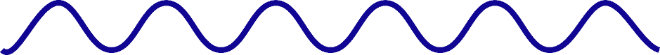 Apnea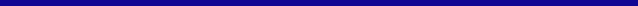 Tachypnea (polypnea) = increased rate of breathing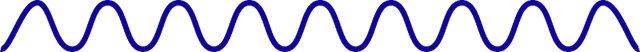 Bradypnea = decrease rate of breathing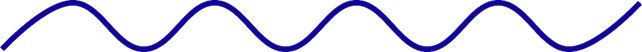 Hyperventilation = ventilation increases more than necessary for adequate CO2 elimination → ↓ paCO2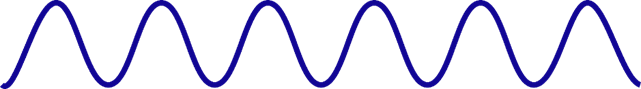 Hypoventilation = reduced ventilation, insufficient CO2 elimination → ↑ paCO2 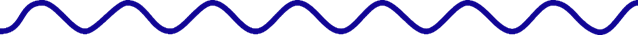 Hyperpnea – an increase in the rate and depth of breathing with no impact on paCO2, e.g. during exerciseKussmaul‘s breathing - in acidosis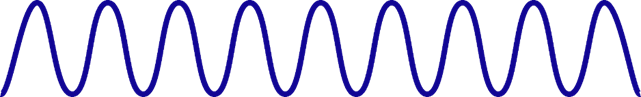 In decreased irritability or disorder of the respiratory center(morphine, respiratory center damage - intoxications, hypoxia, terminal states)Slow, periodic breathing:Chayne-Stokes - groups of 20-30 breathes with increasing and decreasing amplitude and apneic pauses of  ½  to  ¾ min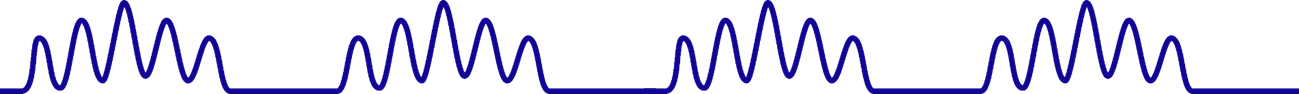 Biot´s breathing - alternation of groups of several breathes with the same amplitude and short pauses, irregular length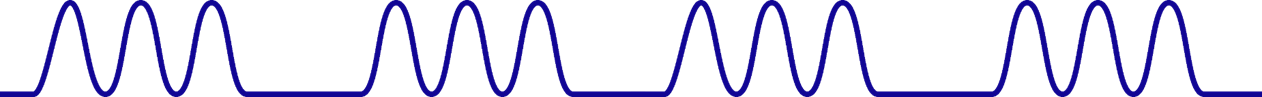 Gasping - breathing with very frequent and forced gasps, regular or irregular, consecutively decreasing intensity-	Manifestation of the activity of the lowest parts of the respiratory centers in terminal states.Apneusis – convulsive inspiration experimentally evoked by vagotomy, which interrupts the suppressor effect of dthe n. vagus on the respiratory centerSleep apnea syndrome - affects men more than women and is often associated with obesity and hypertension, but also with snoring. The syndrome is connected with extreme increase of blood pressure and can cause mainly in people with cardiac diseases.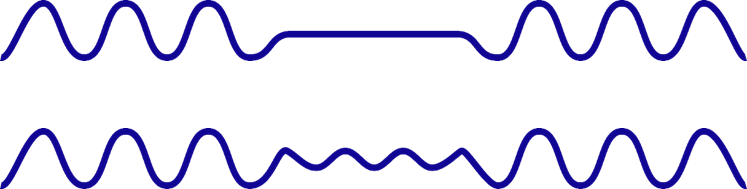 SIDS (Sudden Infant Death Syndrome) – suckling death during the sleep due to immaturity of neural connections within the brain stem (more frequent in smoking mothers → passive smoking of suckling).Thorax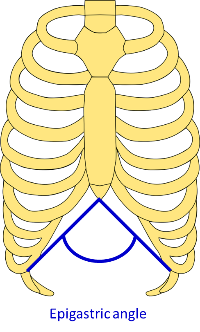 Sthenic thoraxsymmetric, normal shapeepigastric angle = 90 °Asthenic chestlong, flat, ribs obliquely downsharp epigastric anglea part of the „phthisic habitus“disposition to lung TBC- due to preliminary ossification of the 1st rib and insufficient ventilation of the apical parts of the lungs, but also due to the general neurohumoral constitutionBarrel chestlarge dorsoventral dimension, obtuse epigastric anglepyknic type, characteristic for the emphysemasmall ventilation movements, the chest in inspiration position - expiratory dyspneaKyphoscoliotic chestpathology, ventilation movements are asymmetric, significantly reducedafter some time disorder of lung perfusion develops - increased resistance, pulmonary hypertensionThorax pyriformisnarrowed inferior part of the chest, chest breathing, poor ventilation of basal parts of the lungsPectus carinatumprominent sternum, a consequence of the ricketsPectus excavatuminferior part of the sternum is impressed insideDiffusion disordersDiffusion = movement of molecules from a compartment with higher concentration to a compartment with lower concentration, tendency to eliminate differences in concentration within the various regions- A passive process (Brown’s motion of particles), no need of energyIn the lungs, O2 moves from alveolar gas into capillary blood, CO2 moves from the blood into the alveoli.In the peripheral tissues, O2 moves from the capillary blood into the interstitial space and into the cells, CO2 moves from the cells into the capillaries.Diffusion capacity of the lungs (DC) – amount of gas that moves across the alveolar-capillary membrane within a time unit due to different partial pressure of the gas (pressure gradient).D...diffusionk....coefficient, characterizing properties of the substance and the membrane (e.g. solubility, particle size, pore diameter...)∆P...gas pressure gradientS...diffusion membrane areal...diffusion trajectory (alveolar-capillary membrane)Increase of DC	-	increased volume (flow) of the blood in the lung capillariesReduction of DC	-	reduction of volume (flow) of the blood in the lung capillaries	-	alveolar-capillary block	-	reduction of diffusion area (elimination of part of the lungs)Diffusion reductionReduction of diffusion area of the lungs - restrictive disorders (lung resection, emphysema, thorax deformities, pneumothorax...)Decrease of alveolar-capillary gradient, changed V/Q ratio	- restrictive and obstructive disorders	-	changes of lung perfusionThickening of the alveolar-capillary membrane - lung edema, pneumonia, ARDS, fibrosisTime of the contact of the blood with the alveoliNormally, full blood saturation with O2 within 1/3 of the contact durationIn diffusion disorders, increased blood flow speed (fewer, anemia, exercise), i.e. contact shortening, can play a role.Perfusion disordersPulmonary perfusion - delivery of venous blood to the alveoli and drainage of oxygenated blood to the left heartPhysiologically unequal perfusion of various parts of the lungs (↑ at the bottom)Together with unequal ventilation → differences in sensitivity to diseasesRegional regulation of lung perfusionSecondary vasoconstriction induced by hypoxia→ Redistribution of perfusion into more ventilated parts of the lungs and maintenance of V/Q→ But: increase of pulmonary circulation resistance in the case of generalized alveolar hypoxiaDisorders of perfusion and its distribution in the lungsDiseases of the pulmonary vessels (pulmonary embolism, vasculitis, emphysema)Vessel compression (tumors, cysts)Secondary vasoconstriction in local ventilation impairmentBlocked drainage of the blood from the lungsRelation between ventilation and perfusionNormal ventilation/perfusion quotient V/Q = 0.8 at resting(alveolar ventilation 4 l/min, perfusion 5 l of blood/min) Hypoventilation disorder: V/Q ˂ 0.8Hypoperfusion: V/Q ˃ 0.8No perfusion: V/Q infiniteNo ventilation: V/Q = 0Disorders of nutrition circulation of the lungs-	rarePulmonary infarctionOnly in the case of affection of both nutrition and functional circulationNecrosis of affected part of the lung + complications (inflammation)Pulmonary hypertension= Increased resistance of the pulmonary circulationThe driving force of the blood flow in the pulmonary vascular bed is pressure generated right ventricular systole.Systolic pressure in the right ventricle and the pulmonary artery is only about 1/5 of blood pressure in the left ventricle and aorta, i.e. 25 torr (3.33 kPa).The pressure gradient from the right ventricle to the lungs and to the left atrium: 10 torr (1.33 kPa)	-	Pulmonary resistance must be low enough for transport of the contents of the right to the left ventricle within 0.8 s. Pulmonary vascular bed resistance can further decrease due to vasodilation and opening of unperfused capillaries. Therefore, during working even when the pulmonary blood flow increases, the blood pressure in the RV and pulmonary artery increases only slightly (in healthy young individuals).Therefore, in a young person, a branch of the pulmonary artery may be ligated or pulmonectomy may be performed without the risk of increased pulmonary pressure (e.g. twice), as would be expected from the reduction of the pulmonary vascular bed cross-section in half.Under pathological conditions and in elderly declining distensibility of the pulmonary vascular bed and the number of capillaries decrease.Therefore, before pulmonectomy in patients or old people, a balloon catheter must be first introduced into the branch of pulmonary artery, which leads to the lung lobe that should be removed. The balloon catheter is then inflated to obturate the branch. Only when the pressure in the pulmonary artery does not increases after the obstruction above 40 mm Hg (5.33 kPa), the pulmonectomy can be performed without danger of failing PK for pulmonary hypertension.Causes of pulmonary hypertensionPrecapillaryCapillaryPostcapillaryMitral stenosis, left heart insufficiencyPulmonary emphysema - resistance increases due to reduction of the alveolar capillaries, decreased lung tissue elasticity and hypoxemiaDiffuse lung fibrosis, TBC, pneumoconiosis, COPD - similarly like in the emphysemaPulmonary embolismSclerosis or thrombosis of the pulmonary vessels - rareCompression of pulmonary vesselsConsequences of pulmonary hypertensionSlow development of pulmonary hypertensionAdaptation of the right ventricle - hypertrophy, later dilatation, right ventricle failure	→ cor pulmonale chronicumSuddenly occurring pulmonary hypertension → cor pulmonale acutumIncreased hydrostatic pressure in the lung capillaries-	At an obstacle behind the capillaries (e.g. left heart failure)Normal hydrostatic pressure in the lung capillaries 10/5 torr (1.3/0.65 kPa) 4 fold lower than in the systemic circulation capillariesOncotic pressure of the plasma is the same, i.e. 25 torr (3.33 kPa)This pressure exceeds significantly filtration pressure in the lung capillaries and protects the lung against transudationIn severe hydrostatic pressure increase → transudation, lung edemaPulmonary embolismObstruction of pulmonary vessels by corpuscles carried by the venous bloodEmbolization of a thrombus - the most frequent (mostly from the lower extremities of pelvic plexus) - thromboembolic diseaseAir embolism - more than 40 ml of air Fat embolism - in multiple fracturesReduction of lung perfusion with preserved ventilation (increased dead space)Respiratory insufficiency, usually type I, hypocapnia can occur due to tachypneaMassive pulmonary embolismSudden increase pulmonary resistance, acute overload of the right ventricle	=	cor pulmonale acutumSudden dyspnea, chest pain, tachypnea, tachycardia, central cyanosis, manifestations of acute right heart failureDrop of cardiac output → hypotension or even cardiogenic shockSuccessive pulmonary embolism-	Repetitive small embolizations → cor pulmonale chronicumProtective respiratory reflexesApneic reflex = breathing stop after nasal receptor (n. trigeminus) irritation with strong pungent odor in inspired air (e.g. ammonia)Strong and explosive expiration:Sneeze reflex	-	cleaning of the oropharynx after irritation of nasal receptors Cough reflex	-	a protective reflex cleaning tracheobronchial airways triggered by irritation of: -	the pleura, larynx, trachea, bronchi-	distant organs (liver, spleen, uterus, eye, tympanic membrane)Irritation of the lung tissue itself does not cause coughing!Pathophysiology of respiratory disease symptomscough (including expectoration, potentially with admixture of blood)chest pain dyspneanail cubingCoughIn healthy people, cough is rare. The mucocilliary system carries up their bronchial secretions into the pharynx, after that, it is swallowed.Coughing is one of essential mechanisms protecting the airways from the averse effects of inhaled noxious substance and also serves to clear them of retained secretionsMechanism: – coughing may be produced voluntarily or reflexively due to stimulation of:Extrathoracic cough receptors - nose, oropharynx, larynx, upper tracheaIntrathoracic rapidly adapting irritant receptors - epithelium of the lower trachea and large central bronchiAfferent pathway: trigeminal, glossopharyngeal, superior laryngeal, or vagal nerveThe pressure in the pleural space is higher than the luminal pressure in the trachea and central bronchi→ Dorsal membranous portion of the airway walls is drawn inward and nearly obliterates the lumen.During cough, the volume flow (l/s) is only slightly greater or the same as it is during a forced expiratory maneuver. Linear speed of airflow through the narrowed channels is markedly increased (at the level of the glottis 120 - 130 m/s)Productive (wet) cough-	should not be suppressed by medicaments, because it clears retained secretions from the airways.Unconscious or intubated patients must have their tracheobronchial secretions removed by suctioning.Nonproductive (dry) cough-	should be suppressed, it is an exhausting irritative phenomenonAlteration of the surface epithelium of the large airways sensitizes its receptors; thus, the cough reflex becomes hyperactive.Chronic cough: The most frequent cause is the bronchial asthma.An intractable, dry cough can be also side effect of some medicaments (e.g. angiotensin – converting enzyme inhibitors).Cough complicationsExhaustionHeart syncope	Unclear mechanism, probably more factors	-	Increased intrathoracic pressure reduces venous return → decreased brain perfusionCoughing seems to provoke more coughing attacks - typical for pertussisVomitingFractures of ribs (cough fractures) and even compression fractures of vertebral bodiesInternal pneumothorax - if bullous emphysema is present, rupture of a bullaChest painBroad spectrum of diseases, not only the respiratory system - dif. dg.!Pleural pain - pleuritis, tumors, injuries	-	Restricted in distribution rather than diffuse, mostly unilateral, tends to be distributed along the intercostal nerve zones.	-	Typically related to breathing movements	→ increased by cough	→ prevents deep breathing	-	Pain from diaphragmatic pleurisy is often referred to the shoulder and side of the neck. Respiratory system inflammationsPulmonary embolismDyspnea= breathlessness = breathing discomfort, lack of air, difficulty in breathingDyspnea is pathological if occurring at resting or during mild physical activity.Dyspnea deals with stimulation of receptors related too breathing:intrapulmonaryin the muscles and tendons of the respiratory muscleschemoreceptors in the arteries and brainSubjective feeling of lack of air is caused bydiscrepancy between tension and length of muscle fibers in the respiratory muscles and inadequate level of respiratory gas exchangestimulation of central and peripheral chemoreceptors (decreased pH and paO2 and increased paCO2)stimulation of intrapulmonary receptors (e.g. in lung edema or microembolization)Fatigue of the respiratory muscles, reduced respiratory reserve and negative emotions (fear, anxiety) also contribute to dyspnea.Types of dyspneaInspiratory and expiratory dyspneaDyspnea in resting state, dyspnea during activityTypes of dyspnea according to its originstenotic (inspiratory or expiratory) - functional (bronchospasm, laryngospasm) or anatomic obstacles in the airwayspulmonary - reduction of diffusion area or permeability of the membranecardiac (asthma cardiale) - left heart failureacidotic - acidosisanemic - severe anemia, during activity, lack of oxygen in the tissuespsychogenicOrthopnea = forced breathing in sitting position, the body supported with the arms, shoulder elevation, open mouth, use of auxiliary musclesPlatypnea = dyspnea that occurs in the upright position (some heart defects) Trepopnea = dyspnea occurring when lying on one side, cardiac congestion, unilateral respiratory disordersNail cubbingspecific bulbous enlargement of the end of fingers (similar to drumsticks)a sign of chronic hypoxemiaPulmonary edemaInterstitialAlveolarCardiogenic pulmonary edemaWhen blood pressure in lung capillaries exceeds the level of 25 torr (3.33 kPa = oncotic pressure of the plasma)Transudation of fluid into the interstitium or later also into the alveoliToxic pulmonary edema, inflammationInjury of alveolar-capillary membrane (inhalation of toxic gas, allergens...)ExudationConsequencesimpairment of oxygen diffusionrestrictive ventilation disorder, reduction of lung compliance, reduction of alveolar spacehypoxemia, often hypocapniadyspneaARDS= adult respiratory distress syndrome= acute respiratory distress syndromeVery serious acute states of diverse etiologies, characterized by diffuse infiltrative lung lesions with very severe arterial hypoxia in adults.Similarly in neonates - X primarily the immaturity in alveolar surfactant productionIn ARDS the changes concerning surfactant are secondary. ARDS → MOSF (multiple organ system failure)orMOSF → ARDSConditions and states associated with ARDS and MOSF Sepsis syndromeDICSevere traumaDiffuse pneumoniaPulmonary embolismInhalation of toxic substances, stomach content, water during drowningLong-term oxygen inhalationBurns and smoke inhalationMultiple transfusionsPancreatitisAnaphylaxisDrug overdoseCardiorespiratory arrestIn the ARDS of any etiology, fluid volume in the lungs is always increased, but no cardiopulmonary edema is present at the beginningthe pressure in the pulmonary capillaries in ARDS is not elevatedthe permeability of the alveolar-capillary membranes is increasedconsequence of primary (inflammation, toxins) or secondary damage by activation and aggregation of blood elements inside the pulmonary capillaries.Pathogenesis of ARDSAggregation of thrombocytes, monocytes and polymorphonuclear leukocytes adhere to endothelial surface. Induction of an inflammatory reaction and release of inflammatory mediators e.g. leukotrienes, thromboxane, and prostaglandins.Alveolar macrophages release oxidants, mediators, and a series of degrading enzymes and peptides, which damage directly the endothelial and alveolar surface.The lesions of alveolar membranes lead to the leak of fluid with macromolecules and cellular particles from the capillaries into the interstitium.Increased permeability of capillaries for proteins facilitates the development of pulmonary edema.The damage of pneumocytes in the alveoli impairs the production of surfactantPresence of fluid and fibrinogen in the alveoli lead to their collapse.→ restrictive ventilation disorderClinical manifestation of ARDS includes increased frequency of breathing, arteria hypoxemia and dyspnea.The mortality in patients with ARDS or with conditions called shock is very high.In the past almost 100%, now about 50-60%.In favorable cases the recovery lasts 4-6 months.Risk of lung fibrosis.Chronic obstructive pulmonary disease - COPDA group of diseases characterized by permanent decrease of expiratory flow speedchronic bronchitisemphysemaUsually, combination of bothNarrowing of the airways is caused by:inflammation (hypersecretion, mucous membrane hypertrophy)collapse due to damage of the wall and loss of extending power of the surrounding lung parenchymaChronic bronchitisThe most frequent cause = smokingVentilation-perfusion imbalance → hypoxemia → vasoconstriction in the lungs → pulmonary hypertensionReduction of ventilation → hypercapnia, respiratory acidosisPulmonary emphysema= A chronic respiratory disease due to primarily obstructive disorder with loss of interalveolar septa together with capillaries. Etiology and pathogenesisChronic inflammation, reactive oxygen species, elastase, collagenase, metalloprotease activation, hereditary α1-antitrypsin deficiency, smoking, overpressureConsequenceslung capillary bed is significantly smaller than normallypulmonary hypertension, overload and failure of the right heart ventricleAsthma bronchiale- a clinical syndrome characterized by recurrent episodes of airways obstruction, hypersensitivity and hyperreactivityEtiology not uniform and unclearPathogenesisAllergy - attacks induced by allergensHypersensitivity - other triggering factors (smoke, cold air...)Mediators: histamine, acetylcholine, kinins, adenosine, leukotrienes, PAF (platelet-activating factor), tachykininspsychosomatic mechanismsObstruction mechanismsConstriction of bronchial smooth musclesEdema of the bronchial mucous membraneBronchial hypersecretion - viscous secret with eosinophilsObstruction of small bronchi and bronchioli→ expiratory dyspnea, sound phenomena during expiriumBetween the attacks no problemsBut: After some time thickening of the bronchial wall can develop due to repetitive inflammation → permanent obstructionPulmonary fibrosis= proliferation of fibrous tissue in the lung parenchymaCausespneumoconiosis, interstitial pneumoniasarcoidosisirradiationtoxic gasses, aspiration pneumoniaARDSidiopathicPathogenesisinflammation of the interstitium, proliferation of fibroblasts, production of collagen and fibronectinConsequencesreduction of lung compliance → difficult lung distension → restrictive disorderelongation of diffusion trajectorydyspnea, partial respiratory insufficiency, later globalpulmonary hypertension - due to hypoxiaPneumoconiosis= Deposition of solid inorganic corpuscles in the lungsClinical symptoms depend on:1) an individual organism response to inhaled dust2) the quality of the inhaled dust3) its concentration in inhaled air4) duration of exposureParticles smaller than 3μ are inhaled into the alveoli, wile larger ones are retained in the upper airways and removed by the mucocilliary system.Pneumoconiosis can be prevented by adequate technology (air filtration, face masks, etc.).Asbestosis -	inhalation of asbestos fibers-	irritation of lung tissue → fibrosis, cancerSilicosis-	inhalation of silica (SiO2)-	phagocytosis, particles smaller than 0.5 μ induce inflammation like pneumonia-	hyaline fibrotic nodules-	risk of secondary infection (e.g. silicotuberculosis)Anthracosis-	coal dust-	chronic bronchitis, usually no massive fibrosis if there are no silica particlesMetal pneumoconioses, siderosisHyperoxia= consequence of breathing pure O2 (or O2 in high concentration - 80%), especially for a long time-	inflammatory changes in the lungs similar to pulmonary edemaBreathing O2 at a pressure higher than 1 atm-	symptoms similar to NS anoxemia (oxygen toxicity)At a pressure of 3-4, atm O2 dissolved freely in the blood is enough to supply the tissues→ HbO2 is not dissociated → Hb cannot bind CO2 → poisoning with CO2 despite sufficient amount of oxygenBronchiectasis= irreversible dilatation of the bronchi of medium and small diameter-	combined with inflammation of the bronchial wallDevelopmentweakness of the bronchial wall - hereditary defects of the fibrous tissue, inflammationsincreased intrabronchial pressureexternal tractionciliary system dysfunctionSecret retention in the bronchiectasis → infectionsComplicationsrepetitive inflammationshemoptysishypoxemiapulmonary hypertensionCystic fibrosis= autosomal recessive hereditary disease-	mutation in the gene encoding CFTR (cystic fibrosis transmembrane conductance regulator)	-	Cl- channel and regulator of conductivity of other ion channels-	viscous secretions, increased secretion of Cl- by sweat glands-	obstruction of pancreatic ducts → cystic fibrosis of the pancreas-	viscous secretions in the lungs → recurrent infections, bronchiectasis, consecutive development of chronicle respiratory insufficiencyPathophysiology of the pleural cavityPleuritisTumorsPathologic content of the pleural cavity → collapse or compression of the lungSerous exudate - typical for serous pleuritis, tuberculosis and rheumatoid polyserositisBloody exudate - lung or pleural neoplasm, injuriesPurulent exudate - secondary infection serous exudateHemothorax	-	accumulation of blood in the pleural cavity, mostly due to an injury.After resorption of pleural effusions or organization of the hematoma adhesions often remain → restriction of ventilationPneumothorax= the presence of air in the pleural cavity, lung collapseUnilateral, bilateralAccording to the cause: spontaneous, traumatic, artificialExternal, internalClosed pneumothorax-	transient communication, influx of certain amount of air into the pleural cavity-	severity determined by the air amountOpen pneumothorax-	permanent communication, the air can move in as well as out-	lung collapse can be complete, worsened breathing as well as circulation-	Therapy: closing the communication, drainage of the airTension pneumothorax-	The opening acts as a valve, influx of air during inspirium, obstruction of the communication during expirium→ air accumulation, ↑ pressure, deviation of the mediastinum and compression of the contralateral lung → the most severe formAltitude (mountain) sickness↑ altitude → ↓ atmospheric pressure → ↓ pO2→ hypoxic hypoxiaManifestations:headache, dizziness, fatigue, sleepiness, euphoria when the output is above 2000 m.In healthy people, distinct unpleasant symptoms occur in up to an altitude of about 4000 m. This height is called „border of integrity“. By further ascent to altitude, particularly in untrained and altitude-unadapted individuals can cause coma or death.Smoking- one of the most important etiopathogenetic factors.At least, 25 serious illnesses arise as a direct consequence of this bad habit and many other pathological states develop because of negatively influenced reactivity of the organism.Nicotine dependence is a case of the hard drug type abuse.Also, passive smoking is dangerous.Respiratory diseases, immunity disorders, tumors, atherosclerosisWorldwide, smoking is the cause of death in 15 % of men and 7% of women.Lifelong smoking shortens the length of life by an average of 15 years.